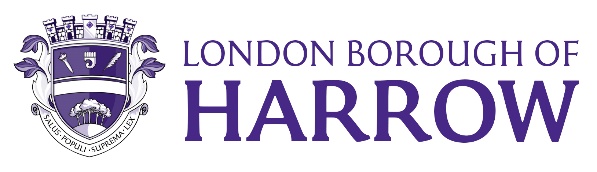 Section 2 – ReportPlease refer to appendix 1 for the reportWard Councillors’ comments – N/AFinancial Implications/Comments There are no financial implications outlined in the activity impact slides however the Trust has faced financial implications mainly in three ways:Cover for shifts on the rota, in hours and out of hours as well as backfill when workforce need to take time back for shifts covered.Loss of income from required activity reductions.Financial costs associated with putting on additional activity sessions to recover waiting times.As the strikes have varied each time in terms of duration, weekdays versus weekends, and the extent of activity cancellations, it is challenging to accurately attribute a specific financial cost to each instance of strike action.Legal Implications/Comments One of the Health and Wellbeing Board's key responsibilities is to provide a forum for public accountability of NHS, public health, social care and other health and wellbeing services.Risk Management ImplicationsThe Trust maintains elective recovery as a key risk on the Trust Risk Register Equalities implications / Public Sector Equality DutyWas an Equality Impact Assessment carried out?  No as this was a nation-wide industrial action campaign however the Trust used clinical criteria to ensure safety and clinical urgency was prioritised.Council PrioritiesThe Council’s priorities are:A council that puts residents firstA borough that is clean and safeA place where those in need are supportedSection 3 - Statutory Officer Clearance (Council and Joint Reports)Statutory Officer:  Donna EdwardsSigned on behalf of the Chief Financial OfficerDate:  30/08/2023Statutory Officer:  Sharon ClarkeSigned on behalf of the Monitoring OfficerDate:  31/08/2023Chief Officer:  Senel Arkut Signed by the Corporate DirectorDate:  31/08/2023Mandatory ChecksWard Councillors notified:  No, as it impacts on all Wards Section 4 - Contact Details and Background PapersContact:  James Walters, Chief Operating Officer LNWHT, jwalters3@nhs.netBackground Papers:  NoneIf appropriate, does the report include the following considerations? 1.	Consultation 	NO2.	Priorities	NO Report for:Health and Wellbeing Board  Date of Meeting:13 September 2023Subject:Impact of Industrial Action on Elective Waiting List at London North West University Healthcare NHS TrustResponsible Officer:James WaltersChief Operating OfficerLNWHTPublic:Yes Wards affected:Borough wideEnclosures:Appendix 1- report on Impact of Industrial Action on Elective Waiting List at London North West University Healthcare NHS TrustSection 1 – Summary and RecommendationsThis report sets out an overview of the junior doctor and consultant strikes to date across 2023 as per the British Medical Association (BMA) campaign. The Trust recognises there has been various other industrial actions taken such as the Royal College of Nursing and Society of Radiologists campaigns however the impact on the Trust elective waiting list has been as a result of the BMA industrial actions.The reports summarises the priorities for maintaining elective capacity and the impact across elective procedures and outpatient activity. Recommendations: The Board is requested to note the report.